Angel Wand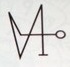 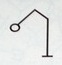 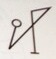 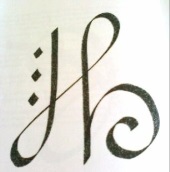 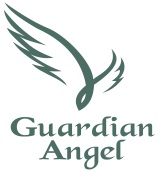 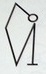 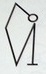 